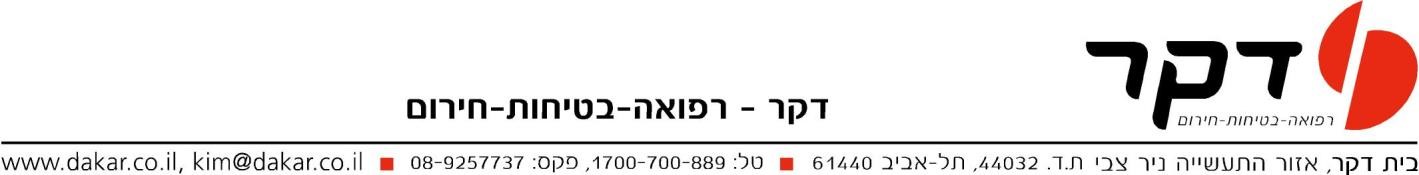 תרמיל עזרה ראשונה לאוטובוס תקני לפי דרישת משרד התחבורה תקנות 369א ו- 408 תוספת שביעית מק"ט 1-2002004/ 2002004DKR 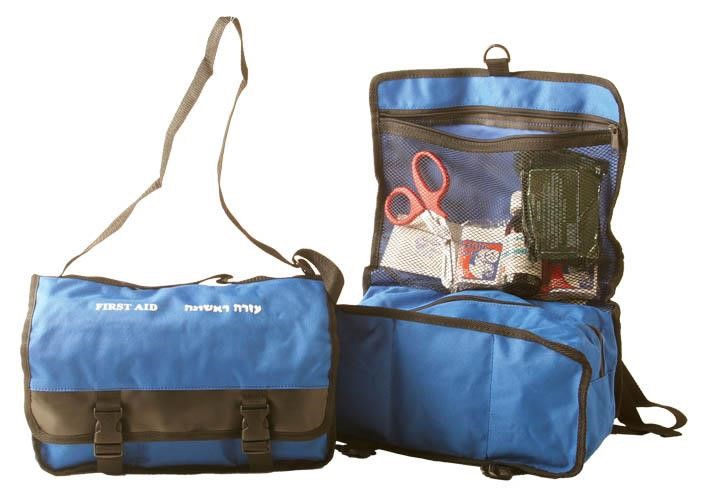    תיאור פריט כמות תרמיל בד קורדורה 3 תאים + כיס רשת  1 אגד גאזה מגולגל כותנה 7 ס"מ  QRGANIC  3 חוסם עורקים תקני סיליקון איכותי 2 מטר DKR 1 מספריים לטיפול  1 משולש בד כותנה %100 תקני   12 פד בד בלתי ארוג ננו  QRGANIC  חדיש סטרילי 7.5 ס"מ  15 פלסטר סטרילי בד כותנה אלסטי "מגע משי " 10 תחבושת אישית תקנית סטרילית דגם צבאי סוג א ' 9 תחבושת בינונית תקנית סטרילית דגם צבאי סוג א ' 3 תחבושת לכוויות יבשה סטרילית 60/40 DKR 2 פד פרפין סטרילי )גזה וזלין( 7.5 ס"מ 1 תדריך עזרה ראשונה 1 